	ЛИСЯНСЬКА СЕЛИЩНА РАДА	РІШЕННЯ27.07.2023                                     смт  Лисянка                                    № 42-1/VIІIПро  затвердження  звіту  про виконання  бюджету  Лисянської   селищної територіальної  громади за 1 півріччя  2023 року       Керуючись	пунктом 23 частини першої статті 26 Закону України «Про місцеве самоврядування в Україні» від 21.05.1997 № 280/97-ВР, п.4 ст.80 Бюджетного Кодексу України від 08.07.2010 № 2456-VI, заслухавши інформацію начальника фінансового відділу Лисянської селищної ради про виконання бюджету Лисянської селищної територіальної громади за І півріччя 2023 року, та враховуючи висновки і рекомендації постійної комісії з питань соціально-економічного розвитку, планування, бюджету і фінансів селищної ради, Лисянська селищна радаВИРІШИЛА:1.  Інформацію начальника фінансового відділу Лисянської селищної ради щодо виконання бюджету Лисянської селищної територіальної громади за І півріччя  2023 року взяти до відома.2. Затвердити звіт про виконання бюджету Лисянської селищної територіальної громади за І півріччя  2023 року: по доходах:загальний фонд – 69 млн. 262 тис. 815 грн. (додаток 1);спеціальний фонд –  2 млн. 727 тис. 952 грн. (додаток 2).по видатках:загальний фонд – 68 млн. 122 тис. 790 грн. (додаток 3);спеціальний фонд –  4 млн. 469 тис. 573 грн. (додаток 4).3. Контроль за виконанням даного рішення покласти на постійну комісію з питань соціально-економічного розвитку, планування, бюджету і фінансів селищної ради Селищний  голова	                                            		       А.П.Проценко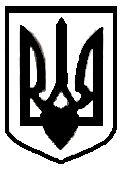 